Publicado en  el 19/08/2014 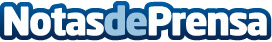 SENER cierra el acuerdo con la ESA para las fases C/D y E  de la misión Proba-3,  en la que actúa como contratista principalEl grupo de ingeniería y tecnología SENER ha culminado las negociaciones para la ejecución de las fases C/D y E1 (hasta la verificación en órbita) de la misión espacial de la Agencia Espacial Europea (ESA), Proba-3, en la que actúa como contratista principal. El acuerdo ha tenido lugar en la sede central de la Agencia, en París, entre el director de TEC (la Dirección Técnica y de Calidad de la ESA), Franco Ongaro, y el director de Espacio de SENER, Diego Rodríguez.Datos de contacto:SENERNota de prensa publicada en: https://www.notasdeprensa.es/sener-cierra-el-acuerdo-con-la-esa-para-las_1 Categorias: Otros Servicios Otras Industrias http://www.notasdeprensa.es